Kupní smlouva č. 220060123/2 PRODÁVAJÍCÍ: Obchodní firma/název/jméno a příjmení: Česká lesnická akademie Trutnov - střední škola a vyšší odborná 
Sídlo: 541 11 Trutnov, Lesnická 9 	Identifikační číslo: 	60153296 Daňové identifikační číslo: CZ60153296 	Zastoupená: 	Ing. Miloš Pochobradský Obchodní rejstřík: Datum zápisu do obchodního rejstříku: Kód územní jednotky: 	Bankovní spojení: 	ČSOB, a.s., 	Ke smluvnímu jednání pověřen: 	Ing. Jan Rousek Číslo účtu: 218391577/0300 	Telefonlfaxle-mail: 	+420 499 811 413, 603 496 705 
+420499811 414 
rousek@clatrutnov.cz KUPUJÍCÍ: Obchodní firma: Hradecká lesní a dřevařská společnost a.s. 
Sídlo: Hradec Králové, Malé náměstí 111/4, PSČ 500 03 	Identifikační číslo: 	60913827 Daňové identifikační číslo: CZ60913827 	Zastoupená: 	Ing. František Dejnožka 	Obchodní rejstřík: 	Krajský soud v Hradci Králové, oddíl B, číslo vložky 1097 	Datum zápisu do obchodního rejstříku: 	6.6.1994 Bankovní spojení: ČSOB, a.s., Číslo účtu: 8010-108132283/0300 	Ke smluvnímu jednání pověřen: 	Ing. Vysoký Jan 	Telefonlfax/e-mail: 	/ vysoky@hlds.cz Místo, kam má být dříví odesláno: Čáslav - Nové Město 	Způsob dodání: 	Silniční nákladní dopravou 	Doba dodání: 01.04.2020 	- 30.04.2020 Expedici dříví organizuje: konečný příjemce Dopravu smluvně zajišťuje a hradí: konečný příjemce Místo přejímky: Čáslav - Nové Město Způsob přejímky:' elektronická Osoba provádějící přejímku: LESS & TIMBER, a.s. sídlo: Čáslav - Nové Město identifikační číslo: 29232007 Konečný příjemce: 	Číslo KS konečného příjemce: 	220018102/00 LESS Obchodní firma/název/jméno a příjmení: LESS & TIMBER, a.s. 
Sídlo: 286 01 Čáslav - Nové Město, Chrudimská 1882 IČ: CZ29232007 DIČ: 29232007 rStrana č. 3 Kvalita dle podmínek odběratele: - Kvalitativní třídění sortimentů A, B, C, D dle "Doporučených pravidel pro měření a třídění dříví" - Kvalita AI: Pouze oddenkový výřez vynikající kvality, musí mít 2 metry bezsuké a dále suky v počtu maximálně 1 suk na jeden bm výřezu. - KvalitaA2 : Oddenkový výřez i druhý kus vyjímečné kvality, musí mít 2 metry bezsuké, dále suky do 3 cm bez 
omezení. Ostatní vady u kvality AI a A2 jsou omezeny dle "Doporučených pravidel pro měření a třídění dříví v České 
republice" - Kvalita CI : Oddenkový výřez v kvalitě AlB s povoleným zabarvením, měkkou či tvrdou hnilobou 
ve čtvrtinové výseči, nebo ve středu čela do max.průměru vady 10 cm - Kvalita KH: Kulatina v kvalitě AIB/C dle "Dop. pravidel s povoleným zabarvením čela nebo čepu do 15 % plochy - U všech sortimentů MD kulatiny je přípustná běl pouze do 10 % průměru čepu. Běl přesahující tuto hranici je 	nutno bonifikovat 	. - Délkový nadměrek 2 % - Smrk, jedle délka 5m : lze dodávat jen po dohodě a v ucelených dodávkách. Strana Č. 4 - Pří 'dodání nadměrných délek 5,20m+ (včetně) se od uvedených cen odečítá 50,-Kč/m3 - Za dříví s obsahem kovu bude zaplaceno 100,-Kč/m3 - Za vlákninové dříví, za neobjednané dříví (výmět) a za slabé dříví (slabý čep) bude zaplaceno 100,-Kč/m3 - veškeré dodávky pouze kamionem Způsob fakturace: - fakturu vystaví za prodávajícího HLDS,a.s. po elektronické přejímce konečného odběratele - pro včasnou fakturaci proveďte avizaci údajů na adresu avizace@hlds.cz a to: - datum nakládky - číslo dopravního prostředku - název dopravce - číslo kupní smlouvy - konsignované množství - datum uskutečnění zdanitelného plnění je datum přejímky V případě nezaplacení závazku se sjednává mezi prodávajícím a kupujícím úrok z prodlení ve výši 0,05% z dlužné 
částky za každý den prodlení. Strany se dohodly, že pro řešení soudních sporů mezi nimi, jež mohou vzniknout z právních vztahů vzniklých z této smlouvy, je dána podle ustanovení § 89a O.S.Ř. místní příslušnost 
soudu v Hradci Králové (obecného soudu prodávajícího) a to buď v prvním stupni dle věcné příslušnosti Krajského 
soudu nebo Okresního soudu v Hradci Králové. Toto ujednání neplatí, pokud je dána výlučná místní příslušnost 
soudu. V případě, že konečný příjemce zaplatí Hradecké lesní a dřevařské společnosti a.s. za dodaný předmět prodeje 
řádně a včas, činí doba splatnosti podle této kupní smlouvy 60 dní ode dne vystavení daňového dokladu 
uskutečněného podle této kupní smlouvy. V případě, že se konečný příjemce dostane do prodlení s řádným a včasným zaplacením Hradecké lesní a dřevařské 
společnosti a.s. za dodaný předmět prodeje, činí doba splatnosti podle této kupní smlouvy 3 dny ode dne, kdy 
konečný příjemce zaplatí řádně Hradecké lesní a dřevařské společnosti a.s. 12. 13. Splatnost kupní ceny: Nedílná součást této KS: 60 dnů od vystavení daňového dokladu Nedílnou součástí této kupní smlouvy jsou Obchodní podmínky nákupu a prodeje 
dříví umístěné na webových stránkách kupujícího www.hlds.cz. Prodávající 
výslovně prohlašuje, že se se zněním těchto Obchodních podmínek seznámil a 
souhlasí, že se bude řídit jejich ustanoveními. Pro účely vystavování daňových dokladů kupujícím za prodávajícího smluvní strany sjednávají následující závazné 
číselné řady: Daňové doklady: 2003860001-2003869999, Opravné daňové doklady - dobropisy: 2013860001-2013869999Prodávající:							Kupující:DOHODA o elektronickém vystavování daňových dokladů kupujícím za prodávajícího PRODÁVAJÍCÍ: Obchodní firma/název/jméno a příjmení: Česká lesnická akademie Trutnov - střední škola a vyšší odborná 
Sídlo: 541 11 Trutnov, Lesnická 9 Identifikační číslo: 	60153296 Daňové identifikační číslo: CZ60153296 Zastoupená: 	Ing. Miloš Pochobradský Obchodní rejstřík: Datum zápisu do obchodního rejstříku: Kód územní jednotky: Bankovní spojení: 	ČSOB, a.s., Ke smluvnímu jednání pověřen: 	Ing. Jan Rousek Číslo účtu: 218391577/0300 Telefon/fax/e-maíl: 	+420 499 811 413, 603 496 705 
+420499811 414 
rousek@c1atrutnov.cz KUPUJÍCÍ: Obchodní firma: Hradecká lesní a dřevařská společnost a.s. 
Sídlo: Hradec Králové, Malé náměstí 111/4, PSČ 500 03 Identifikační číslo: 	60913827 Daňové identifikační číslo: CZ60913827 Zastoupená: 	Ing. František Dejnožka Obchodní rejstřík: 	Krajský soud v Hradci Králové, oddíl B, číslo vložky 1097 Datum zápisu do obchodního rejstříku: 	6.6.1994 Bankovní spojení: ČSOB, a.s., Číslo účtu: 8010-108132283/0300 Ke smluvnímu jednání pověřen: 	Ing. Vysoký Jan Telefon/fax/e-maíl: 	/ vysoky@hlds.cz Smluvní strany této dohody se dohodly, že u dodávek dříví bude kupující na základě výsledků přejímky dříví vystavovat za 
prodávajícího elektronicky daňové doklady jménem prodávajícího a prodávající prohlašuje, že tyto daňové doklady bude 
považovat zajím vystavené a doručené kupujícímu. Daňový doklad musí mít veškeré náležitosti daňového dokladu ve 
smyslu obecně platných právních předpisů, ve znění změn a doplňků. Smluvní strany této dohody se dohodly, že kupující bude uvádět v daňových dokladech údaj o tom, že dodané dříví je 
certifikované (např. PEFC, C-o-C) nebo necertifikované. Pro účely vystavování daňových dokladů smluvní strany sjednají závazné číselné řady v příslušné kupní smlouvě (v roční 
kupní smlouvě nebo ve čtvrtletních kupních smlouvách nebo v kupních smlouvách na jednotlivý prodej dříví). Kupující vyhotoví jednou měsíčně seznam vystavených daňových dokladů za předchozí kalendářní měsíc a zašle jej 
prodávajícímu. Dále se obě smluvní strany dohodly, že daňové doklady budou zasílány na e-mailovou adresu prodávajícího. V .... TfVp!.9...V.f...... 	V Hradci Králové dit L cifJ020·;SI·!! .. '.''l.(' •.. · ,č· ... c,f\mi Trutnov dne 	±.~ .. J.: 	- srřcdm ~ko"l li vyš~í odborná škola dne: 		54/ II / rutnuv, Lesnická 9 	ev Prodávající:<---""k---'" ICO: 60/53296. DIC: CZ 60153296 '''091111 ~ ax 4998]]4]4 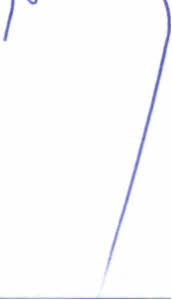 	F. := HKA 	CKA LESNI 20.04.20:2W.= A D EVAŘSKÁ I :: SP EČNOST a.s. Kupující: 	'alé náměstí 111, 0003, Hradec Králo·' 	~. 00913827 I: CZ60913827 	( 	, 	I 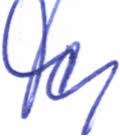 Strana č. 2 Strana č. 2 Strana č. 2 Strana č. 2 10. Druh dříví, cena za m3, množství: Druh dříví, cena za m3, množství: Druh dříví, cena za m3, množství: Druh dříví, cena za m3, množství: Celkové množství v MJ: Celkové množství v MJ: Celkové množství v MJ: 50.00 Cena FCO: Cena FCO: EXW Ze závodu EXW Ze závodu Druh Cena Měna MJ PYJ, MD, II. 3b t1.st.,M3 PYJ, MD, II. 3b t1.st.,M3 PYJ, MD, II. 3b t1.st.,M3 3915.00 Kč M3 140 Kvalita AI Kvalita AI PYJ, MD, II. 4a t1.st.,M3 PYJ, MD, II. 4a t1.st.,M3 PYJ, MD, II. 4a t1.st.,M3 3915.00 Kč M3 140 Kvalita AI Kvalita AI PYJ, MD, II. 4b+ t1.st.,M3 PYJ, MD, II. 4b+ t1.st.,M3 PYJ, MD, II. 4b+ t1.st.,M3 4535.00 Kč 4535.00 Kč M3 140 Kvalita AI Kvalita AI PYJ, MD, III.A 3b t1.st.,M3 PYJ, MD, III.A 3b t1.st.,M3 PYJ, MD, III.A 3b t1.st.,M3 3200.00 Kč M3 141 KvalitaA2 KvalitaA2 PYJ, MD, III.A 4a t1.st.,M3 PYJ, MD, III.A 4a t1.st.,M3 PYJ, MD, III.A 4a t1.st.,M3 3200.00 Kč 3200.00 Kč M3 141 KvalitaA2 KvalitaA2 PYJ, MD, ill.A4b+ t1.st.,M3 PYJ, MD, ill.A4b+ t1.st.,M3 PYJ, MD, ill.A4b+ t1.st.,M3 PYJ, MD, ill.A4b+ t1.st.,M3 3290.00 Kč 3290.00 Kč M3 141 KvalitaA2 KvalitaA2 PYJ, MD, ill.B/C 3a t1.st.,M3 PYJ, MD, ill.B/C 3a t1.st.,M3 PYJ, MD, ill.B/C 3a t1.st.,M3 PYJ, MD, ill.B/C 3a t1.st.,M3 1955.00 Kč 1955.00 Kč M3 109 4m 4m PYJ, MD, III.B/C 3b t1.st.,M3 PYJ, MD, III.B/C 3b t1.st.,M3 PYJ, MD, III.B/C 3b t1.st.,M3 PYJ, MD, III.B/C 3b t1.st.,M3 2045.00 Kč 2045.00 Kč M3 109 4m 4m PYJ, MD, III.B/C 4a t1.st.,M3 PYJ, MD, III.B/C 4a t1.st.,M3 PYJ, MD, III.B/C 4a t1.st.,M3 PYJ, MD, III.B/C 4a t1.st.,M3 2045.00 Kč M3 109 4m 4m PYJ, MD, III.B/C 4b+ t1.st.,M3 PYJ, MD, III.B/C 4b+ t1.st.,M3 PYJ, MD, III.B/C 4b+ t1.st.,M3 PYJ, MD, III.B/C 4b+ t1.st.,M3 2045.00 Kč 2045.00 Kč M3 109 4m 4m PYJ, MD, III.C 3a t1.st.,M3 PYJ, MD, III.C 3a t1.st.,M3 PYJ, MD, III.C 3a t1.st.,M3 1335.00 Kč M3 144 Kvalita CI Kvalita CI PYJ, MD, III.C 3b+ t1.st.,M3 PYJ, MD, III.C 3b+ t1.st.,M3 PYJ, MD, III.C 3b+ t1.st.,M3 PYJ, MD, III.C 3b+ t1.st.,M3 1600.00 Kč 1600.00 Kč M3 144 Kvalita CI Kvalita CI PYJ, MD, III.D 3a+ t1.st.,M3 PYJ, MD, III.D 3a+ t1.st.,M3 PYJ, MD, III.D 3a+ t1.st.,M3 PYJ, MD, III.D 3a+ t1.st.,M3 710.00 Kč M3 000 PYJ, SM, III.A 3b+ t1.st.,M3 PYJ, SM, III.A 3b+ t1.st.,M3 PYJ, SM, III.A 3b+ t1.st.,M3 1955.00 Kč 1955.00 Kč M3 116 4ma5m 4ma5m PYJ, SM, ill.B/C 3b t1.st.,M3 PYJ, SM, ill.B/C 3b t1.st.,M3 PYJ, SM, ill.B/C 3b t1.st.,M3 PYJ, SM, ill.B/C 3b t1.st.,M3 1335.00 Kč M3 116 4ma5m 4ma5m PYJ, SM, III.B/C 4a+ t1.st.,M3 PYJ, SM, III.B/C 4a+ t1.st.,M3 PYJ, SM, III.B/C 4a+ t1.st.,M3 PYJ, SM, III.B/C 4a+ t1.st.,M3 1375.00 Kč 1375.00 Kč M3 116 4ma5m 4ma5m PYJ, SM, III.C 3b+ t1.st.,M3 PYJ, SM, III.C 3b+ t1.st.,M3 PYJ, SM, III.C 3b+ t1.st.,M3 1050.00 Kč 1050.00 Kč M3 144 Kvalita CI Kvalita CI PYJ, SM, III.Kůrovec 3b+ tl.st.,M3 PYJ, SM, III.Kůrovec 3b+ tl.st.,M3 PYJ, SM, III.Kůrovec 3b+ tl.st.,M3 PYJ, SM, III.Kůrovec 3b+ tl.st.,M3 710.00 Kč 710.00 Kč M3 116 4ma5m 4ma5m PYJ, SM, III.D 3b+ t1.st.,M3 PYJ, SM, III.D 3b+ t1.st.,M3 PYJ, SM, III.D 3b+ t1.st.,M3 PYJ, SM, III.D 3b+ t1.st.,M3 710.00 Kč 710.00 Kč M3 145 Kvalita C2 Kvalita C2 Druh Cena Měna MJ Vláknina J, SM, V.Pořez, 3b+ tl.st.,M3 Vláknina J, SM, V.Pořez, 3b+ tl.st.,M3 85.00 Kč M3 116 4ma5m PVJ, JD, IILB/C 3b+ t1.st.,M3 PVJ, JD, IILB/C 3b+ t1.st.,M3 710.00 Kč 710.00 Kč , M3 116 4ma5m PVJ, JD, IILD 3b+ t1.st.,M3 PVJ, JD, IILD 3b+ t1.st.,M3 710.00 Kč 710.00 Kč M3 116 4ma5m PVJ, DG, IILB/C 3a+ t1.st.,M3 PVJ, DG, IILB/C 3a+ t1.st.,M3 1 510.00 Kč 1 510.00 Kč M3 I09 4m PVJ, DG, IILD 3a+ t1.st.,M3 PVJ, DG, IILD 3a+ t1.st.,M3 665.00 Kč 665.00 Kč M3 . I09 4m PVJ, VJ, III.B/C 3a+ t1.st.,M3 PVJ, VJ, III.B/C 3a+ t1.st.,M3 1 510.00 Kč 1 510.00 Kč M3 I09 4m PVJ, VJ, IILD 3a+ t1.st.,M3 PVJ, VJ, IILD 3a+ t1.st.,M3 665.00 Kč 665.00 Kč M3 I09 4m Vláknina J, VJ, V.Pořez, 3a+ tl.st.,M3 Vláknina J, VJ, V.Pořez, 3a+ tl.st.,M3 85.00 Kč 85.00 Kč M3 116 4ma5m PVJ, BO, lILA 3a t1.st.,M3 PVJ, BO, lILA 3a t1.st.,M3 1865.00 Kč 1865.00 Kč M3 I09 4m PVJ, BO, lILA 3b+ t1.st.,M3 PVJ, BO, lILA 3b+ t1.st.,M3 2045.00 Kč 2045.00 Kč M3 I09 4m PVJ, BO, IILB/C 3a+ t1.st.,M3 PVJ, BO, IILB/C 3a+ t1.st.,M3 1600.00 Kč 1600.00 Kč M3 I09 4m PVJ, BO, IILD 3a+ t1.st.,M3 PVJ, BO, IILD 3a+ t1.st.,M3 755.00 Kč 755.00 Kč M3 I09 4m JEHL Neobjednané dříví, Dřevo s kovem, M3 JEHL Neobjednané dříví, Dřevo s kovem, M3 85.00 Kč 85.00 Kč M3 000 11. Jakost dříví, provedení a obal: Jakost dříví, provedení a obal: 